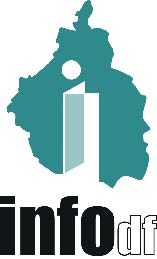 ORDEN DEL DÍAORDEN DEL DÍAI. 	Lista de asistencia y verificación del quórum legal. II.	Lectura, discusión y, en su caso, aprobación del Orden del Día.III.	Presentación, análisis y en su caso, aprobación del Proyecto de Acta de la Trigésima Quinta Sesión Ordinaria del Pleno del Instituto de Acceso a la Información Pública y Protección de Datos Personales del Distrito Federal, celebrada el 30 de septiembre de 2015.IV.	Presentación, análisis y en su caso, aprobación del Proyecto de Acuerdo por el que se aprueban los Criterios y Metodologías de Evaluación para la Entrega de Reconocimientos a las Mejores Prácticas de Protección de Datos Personales 2015.V.		Presentación, discusión y, en su caso, aprobación de los siguientes Proyectos de Resolución de Recursos de Revisión interpuestos ante el INFODF, en materia de solicitudes de acceso, rectificación, cancelación y oposición a datos personales:V.1.	Resolución al Recurso de Revisión interpuesto en contra de la Delegación Tlalpan, con expediente número RR.SDP.048/2015.V.2.	Resolución al Recurso de Revisión interpuesto en contra de la Secretaría de Seguridad Pública, con expediente número RR.SDP.053/2015.VI.	Presentación, discusión y, en su caso, aprobación de los siguientes Proyectos de Resolución de Recursos de Revisión interpuestos ante el INFODF, en materia de solicitudes de acceso a la información pública:VI.1.	Resolución al Recurso de Revisión interpuesto en contra de la Delegación Iztapalapa, con expediente número RR.SIP.0750/2015.VI.2.	Resolución al Recurso de Revisión interpuesto en contra de la Secretaría del Medio Ambiente, con expediente número RR.SIP.0973/2015.VI.3.	Resolución al Recurso de Revisión interpuesto en contra de la Secretaría de Seguridad Pública, con expediente número RR.SIP.1007/2015.VI.4.	Resolución al Recurso de Revisión interpuesto en contra de la Secretaría de Desarrollo Urbano y Vivienda, con expediente número RR.SIP.1012/2015.VI.5.	Resolución al Recurso de Revisión interpuesto en contra de la Secretaría de Desarrollo Urbano y Vivienda, con expediente número RR.SIP.1020/2015.VI.6.	Resolución al Recurso de Revisión interpuesto en contra de la Secretaría de Desarrollo Urbano y Vivienda, con expediente número RR.SIP.1021/2015.VI.7.	Resolución al Recurso de Revisión interpuesto en contra de la Secretaría de Desarrollo Urbano y Vivienda, con expediente número RR.SIP.1029/2015.VI.8.	Resolución al Recurso de Revisión interpuesto en contra de la Secretaría de Desarrollo Urbano y Vivienda, con expediente número RR.SIP.1057/2015.VI.9.	Resolución al Recurso de Revisión interpuesto en contra de la Delegación Cuajimalpa de Morelos, con expediente número RR.SIP.1014/2015.VI.10.	Resolución al Recurso de Revisión interpuesto en contra de la Comisión de Derechos Humanos del Distrito Federal, con expediente número RR.SIP.1015/2015.VI.11.	Resolución al Recurso de Revisión interpuesto en contra del Tribunal Superior de Justicia del Distrito Federal, con expediente número RR.SIP.1017/2015.VI.12.	Resolución al Recurso de Revisión interpuesto en contra del Sistema de Aguas de la Ciudad de México, con expediente número RR.SIP.1022/2015.VI.13.	Resolución al Recurso de Revisión interpuesto en contra de la Secretaría de Desarrollo Económico, con expediente número RR.SIP.1026/2015.VI.14.	Resolución al Recurso de Revisión interpuesto en contra de la Caja de Previsión de la Policía Preventiva del Distrito Federal, con expediente número RR.SIP.1028/2015.VI.15.	Resolución al Recurso de Revisión interpuesto en contra del Instituto de Acceso a la Información Pública y Protección de Datos Personales del Distrito Federal, con expediente número RR.SIP.1031/2015.VI.16.		Resolución al Recurso de Revisión interpuesto en contra del Sistema de Transporte Colectivo, con expediente número RR.SIP.1034/2015.VI.17.	Resolución al Recurso de Revisión interpuesto en contra de la Delegación Cuauhtémoc, con expediente número RR.SIP.1037/2015.VI.18.	Resolución al Recurso de Revisión interpuesto en contra de la Delegación Álvaro Obregón, con expediente número RR.SIP.1039/2015.VI.19.	Resolución al Recurso de Revisión interpuesto en contra de la Autoridad del Espacio Público del Distrito Federal, con expediente número RR.SIP.1048/2015.VI.20.	Resolución al Recurso de Revisión interpuesto en contra de la Procuraduría General de Justicia del Distrito Federal, con expediente número RR.SIP.1050/2015.VI.21.	Resolución al Recurso de Revisión interpuesto en contra del Instituto de Vivienda del Distrito Federal, con expediente número RR.SIP.1058/2015.VI.22.	Resolución al Recurso de Revisión interpuesto en contra de la Delegación Benito Juárez, con expediente número RR.SIP.1061/2015.VI.23.	Resolución al Recurso de Revisión interpuesto en contra de la Asamblea Legislativa del Distrito Federal, con expediente número RR.SIP.1067/2015.VI.24.	Resolución al Recurso de Revisión interpuesto en contra de la Delegación Venustiano Carranza, con expediente número RR.SIP.1165/2015.VII.		Asuntos generales.